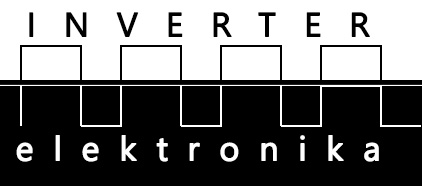 Tehničke KarakteristikeDimenzije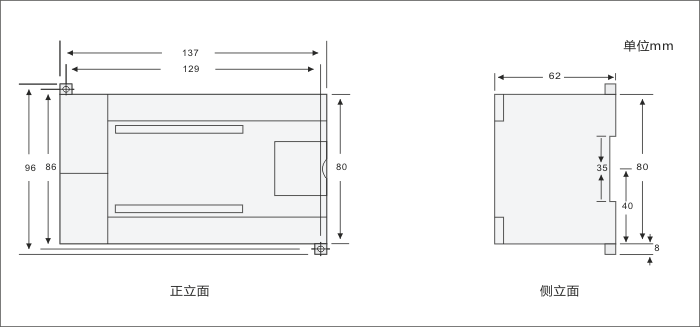 Šema Spajanja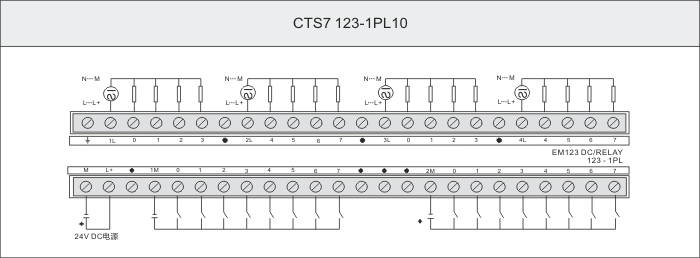 Features16 Inputs/16 Outputs24V DC 0.5AOrder No.CTS7 123-1BL10Physical FeaturesPhysical FeaturesDimension(W*H*D)138×80×62mmPower Consumption 6WInput Features　Input Features　Number of Inputs16Input TypeSink/SourceInput VoltageInput VoltageRated Voltage24V DCThe Maximum permissible Voltage30V DCSurge Voltage35V DC， 0.5sSignal "1"18～30VSignal "0"0～5VIsolationIsolationOptical Isolation 500V AC， Duration: within 1 minuteNumber of Isolation points per group8The longest Input Delay4.5 millisecondSink Current Max: 1mA  ACLength of CableLength of Cable     Unshielded 300 m     Shielded500 mSimultaneous InputsSimultaneous Inputs     40℃16     50℃16Output FeaturesOutput FeaturesNumber of Outputs16Type of OutputSolid－MOSFETOutput VoltageOutput VoltageRated Load VoltageRange of Voltage(Permissible)    Signal "1"    Signal "0"24V DC20.4～28.8V DCMinimum: 20V DCMaximum: 0.1V DC（10K ohm load）&, amp;, lt;, /SPAN>Output CurrentOutput CurrentSignal "1"Number of Output GroupsNumber of Outputs per groupSimultaneous OutputsMaximum Current per groupLamp LoadContact ResistancePeak Current per pointSurge Current（Max）0.5A34/4/8162/2/4A5W0.3 Ω10 microamp8A，100 millisecondIsolation Optically coupled isolation，500V AC，duration: within 1 minute Number of Isolation Points Per group4/4/8Output DelayOutput DelayOff to OnOn to OffMax: 50 microsecondMax: 200 microsecondLength of CableLength of Cable    Unshielded 150 m    Shielded 500 m+5V DC Consumption Current173 mA 